Question related to copy – pasteModel: test group widget1 with new diagramI would like to copy only part of the model (only stock and flows)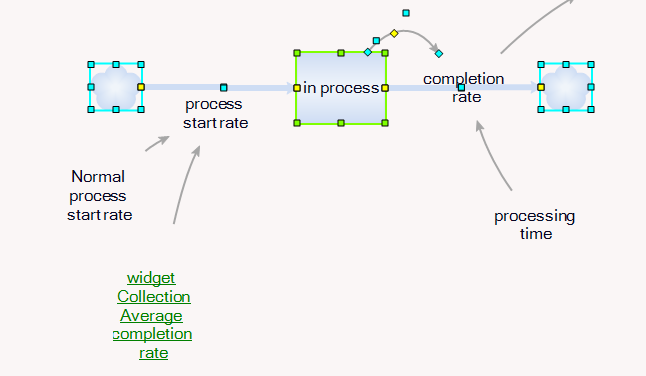 Paste in new diagram (widget-overview) looks like this: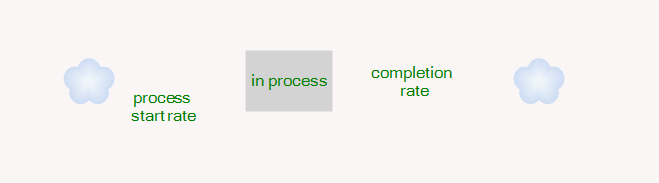 Why are the flows not represented?